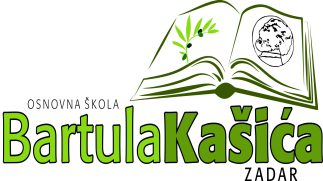 REPUBLIKA HRVATSKAOŠ BARTULA KAŠIĆA Bribirski prilaz 2 ,23 000 ZadarTel:023/321 -397  Fax:023/323-620Email: ured@os-bkasica-zadar.skole.hrKLASA:007-04/23-02/03URBROJ: 2198-1-1-23-01Zadar, 29.ožujka 2023.g.POZIV članovima ŠOPozivam Vas na 20. sjednicu Školskog odbora koja će se održati   dana                           31. ožujka 2023. u elektronskim putem u periodu od 09,00 – 17,00 sati Predlažem slijedeći:D N E V N I   R E D :Usvajanje zapisnika sa prethodne sjedniceDavanje prethodne suglasnosti za uvećanje ukupnog tjednog radnog vremena za postojeću radnicu3. Razmatranje prijedloga o usvajanju izvršenja Financijskog plana za 2022. godinu                                                                                           Predsjednica ŠO:                                                                                Elza Nadarević BaričićDostaviti: Elza Nadarević BaričićAnita Dukić Josip KvartučAna Rücker Matea BakmazBernarda ČačićKrešimir Mijić                Katica Skukan,ravnateljicaOglasna ploča ŠkolePismohrana